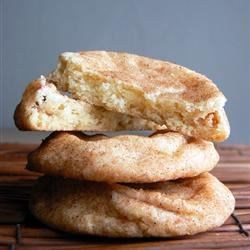 Mrs. Sigg's SnickerdoodlesRecipe By:Beth Sigworth"These wonderful cinnamon-sugar cookies became very popular with my friends at church. My pastor loves them! You will too! Crispy edges, and chewy centers; these cookies are a crowd pleaser for sure!"Ingredients______1 cup butter, softened______1 1/2 cups white sugar______2 eggs______2 teaspoons vanilla extract______2 3/4 cups all-purpose flour______2 teaspoons cream of tartar______1 teaspoon baking soda______1/4 teaspoon salt______2 tablespoons white sugar______2 teaspoons ground cinnamonDirectionsPreheat oven to 400 degrees F (200 degrees C).Cream together butter, shortening, 1 1/2 cups sugar, the eggs and the vanilla. Blend in the flour, cream of tartar, soda and salt. Shape dough by rounded spoonfuls into balls.Mix the 2 tablespoons sugar and the cinnamon. Roll balls of dough in mixture. Place 2 inches apart on ungreased baking sheets.Bake 8 to 10 minutes, or until set but not too hard. Remove immediately from baking sheets.Mrs. Sigg's SnickerdoodlesRecipe By:Beth Sigworth"These wonderful cinnamon-sugar cookies became very popular with my friends at church. My pastor loves them! You will too! Crispy edges, and chewy centers; these cookies are a crowd pleaser for sure!"Ingredients______1 cup butter, softened______1 1/2 cups white sugar______2 eggs______2 teaspoons vanilla extract______2 3/4 cups all-purpose flour______2 teaspoons cream of tartar______1 teaspoon baking soda______1/4 teaspoon salt______2 tablespoons white sugar______2 teaspoons ground cinnamonDirectionsPreheat oven to 400 degrees F (200 degrees C).Cream together butter, shortening, 1 1/2 cups sugar, the eggs and the vanilla. Blend in the flour, cream of tartar, soda and salt. Shape dough by rounded spoonfuls into balls.Mix the 2 tablespoons sugar and the cinnamon. Roll balls of dough in mixture. Place 2 inches apart on ungreased baking sheets.Bake 8 to 10 minutes, or until set but not too hard. Remove immediately from baking sheets.